KLAGEMAUER TV ARCHIV IM WERT VON ÜBER 1 MILLARDE FRANKEN WIRD 2024 ZENSIERT. BITTE KOMPLETTES DIGITAL-ARCHIV MIT EINEM KLICK RUNTERLADEN/SICHERN, ALSO ALLE VIDEOS, AUDIOS, PDF- UND WORD-TEXTDOKUMKENTE!KLAGEMAUER TV DIGITAL-ARCHIV WIRD 2024 ZENSIERT. 
- DIGITAL-ARCHIV IST ÜBER 1 MILLARDE FRANKEN WERT.
- 12'500 UNZENSIERTE VIDEOS AUF DEUTSCH
- 5'000 UNZENSIERTE VIDEOS IN 87 SPRACHEN ÜBERSETZT
www.kla.tv/sichern
Auf www.kla.tv auf Homepage oben links den Link «SICHERN» klicken. Dann angegebene «Filezila»-Software runterladen und installieren. 
(Es hat 9 Server auf kla.tv. Wenn der Download über einem Code «ww1.xxx» nicht geht, dann «ww2.xxx», ww3.xxx», bis «ww9.xxx» ersetzen).www.kla.tv/22645 (Tim Gielen: Wer besitzt die Welt? Erkenne den Kopf des Oktopus!)www.kla.tv/ErnstWolff (Finanzexperte «Ernst Wolf». Was geschieht bis 2030 mit unserem Finanzsystem???).WEITERE ALTERNATIVE, FREIE MEDIEN: (Alle Websites in Webbrowser Favoriten-Bookmarks-Leiste einfügen!!)ZUKUNFTORIENTIERTES SPRACHENLERNEN: www.kosys.com - Neoos-Uhr kaufen!!! SIE kann CIRCA 20 aktiv umsetzbare Sachen. Zum Beispiel: BESTES SPRACHLERNSYSTEM AUF DER WELT. ANGELEHNT AN DIE GEHRIRN-GERECHTE SPRACHLERNMETHODE «DIE BIRKENBIHL-METHODE». ZUM BEISPIEL "Englisch A1 bis C1" und "Business Englisch A1 bis B2" mit extrem wenig aktiver LERZNZEIT. (DER ALLERGRÖSSTE TEIL GEHT PASSIV, OHNE ZWEITAUFWAND. UND ZWAR GEHEN ALLE ENGLISCHEN LEKTIONSTEXTE «LAUTLOS» VON DER NEOOS-UHR, DURCH DIE HAUT DEN ARM RAUF, ÜBER DEN HÖRNERV, INS GEHIRN. ES ENTSTEHEN NACHWEISLICH NEUE GEHIRNZELLEN, UND MAN FÄNGT BALD AN, IN DER ENGLISCHEN SPACHE STÄNDIG ZU DENKEN UND ZU REDEN.BESTE PERSÖNLICHKEITSANALYSE DER WELT, ANHAND DEINER STIMME. ALLE DEINE SCHWÄCHEN, STÄRKEN, UND TALENTE AUF 30 BIS 40 SEITEN ALS ERGEBNIS. - GRATIS.Neoos-Uhr kann viele weitere, aktiv umsetzbare Sachen: 
SYNCHRONISIERT/HARMONISIERT BEIDE GEHIRNHÄLFTEN. IN DIESEM ZUSTAND KANN MAN VIEL BESER LERNEN; MENTALTRAINING; BESSER SCHLAFEN; UVM. ARBEITEN MIT ONLINE-UNIVERSITÄT www.ghu.edu.ai  «GLOBAL HUMANISTIC UNIVERSITY» ZUSAMMEN, WO MAN BETRIEBSWIRTSCHAFT STUDIREN KANN (BACHELOF OF SCINES IN BUSIENSS-ADMINISTRATION (BBA); MASTER OF SCINES IN BUSIENSS-ADMINISTRATION (MBA); DOKTOR OF SCINES IN BUSIENSS-ADMINISTRATION (DBA)): ZUKUNFTORIENTIERTES LERNEN:www.lernbook.de - In 4 Stunden 500 Fachwörter/Fremdwörter im aktiven Langzeitgedächtnis 
www.centered-learning.de - Marktführer zukunftsorientiertes Lernen).        IQ-Test machen auf www.test-iq.ch AKTIVE PERSÖNLICHKEITSENTWICKLUNG (JEDEN MONAT EINE NEUE GEWOHNHEIT ANEIGENEN):www.FlowFinder.de mit 153 gratis YT-Videos (AKTIVE PERSÖNLICHKEITSENTWICKLUNG. MONATLICH EINE NEUE GEWOHNHEIT INS GEHIRN PROGRAMMIEREN). (300.- Euro pro Jahr, mit extrem vielen, wertvollem Inhalt, zum runterladen!!!! UNBEDINGT ANSCHAUEN!!!)www.ErschaffeDichNeu.de mit über 330 gratis YT-Videos (AKTIVE PERSÖNLICHKEITSENTWICKLUNG. MONATLICH EINE NEUE GEWOHNHEIT INS GEHIRN PROGRAMMIEREN). (30.- pro Monat, mit über 25 Online-Kursen).www.Mindvalley.com/de mit über 28 deutsche Transformationsprogrammen (die besten auf der Welt im jeweiligen Fach). (WENN EIN RAUPE ZUM SCHMETTERLING WIRD, NENNT MAN DAS METAMORPHOSE. WENN DER MENSCH NEUE FÄHIGKEITEN ERLERNT, NENNT MAN DAS TRANSFORMATION). (5-7 Videos aus Newsletter-E-Mails anschauen, dann 330.- statt 550.- pro Jahr).www.2xproduktiv.de  - ZEIT UND SELBSTMANAGEMENT, NUMMER 1 FERTIGKEIT IN DER KARRIERE (Mit Rabatt 300.- statt 1'000.- Euro) (Schwester-Firma von www.FlowFinder.de).Für NUR 130.- Franken pro Jahr (aLLE yt-vIDEOS von flowfinder und erschaffedichneu IN TEXT KONVERTIEREN, FORMATIEREN, somit EIN E-BOOK PRO VIDEO ERSTELLEN, ES GRÜNDLICH EINSTUDIEREN dadurch): 
http//:app.transkriptor.com (Audios/Videos in Text konvertieren mit KI). (40 Stunden pro Monat).BIBLIOTHEKEN:www.skoobe.de – BIBLIOTHEK - Mehrere 10'000 Hörbücher; 400'000 E-BOOKS, 40'000 Bücher – ALLES AUSLEIHEN (23.- p.M.)www.gaia.com - BIBLIOTHEK - Über 1'000 spirituelle Transformations-Spitzen-Videos, Doktor Joe Dispenza 'Werde übernatürlich' (13.- Mt.); Kinderleicht mit dem Rauchen aufhören. Ohne Disziplin und Willenskraft. Hörbuch/Buch: «Endlich Nichtraucher», Die meisten brauchen aber den Kurs:. Und «Allen Carr’s Easy Way», die Nummer 1 in der Raucherentwöhnung (mit Geld-zurück-Garantie). Habens soweit ich eine Ahnung habe weit über 90% Erfolgsquote. Hörbuch für circa 10.- Euro auf www.audible.de kaufen. Kurs über www.allen-carr.ch anmelden!!!www.blinkist.com  - BIBLIOTHEK mit Kurzbuchzusammenfassungen als Texte und Audioshttps://de.scribd.com - BIBLIOTHEK 'SCRIBD' (Hörbüchern, Podcasts, E-Books, Dokumente, usw. Diverse Sprachen) (13.- pro Mt.; 90.- pro Jahr).www.pdfDrive.com - BIBLIOTHEK mit 100 Millionen E-Books (Deutsch, Englisch usw.) unlimitiert downloaden (4.- Dollar Monat; 30.- Dollar Jahr).www.marcgalal.com – GRATIS-WISSEN: Blog, Podcast, Videos, Kurse, Bücher, Business, usw. (GRATIS)www.learnflixx.com – Wissensplattform: Die besten Experten Europas auf einer Wissensplattform vereint (13.- pro Monat)www.nextword.tv – VIDEOPLATTFORM: Mit paar hundert brisanten Videos (13.- CHF pro Mt.; 120.- CHF pro Jahr)www.getAbstract.ch - BIBLIOTHEK mit über 25'000 Buchzusammenfassungen (Business und Klassiker) (350.- CHF pro Jahr)DIGITAL-ARCHIVE:www.beobachter.ch - Digital-Archiv und 20 bis 50 extrem gute Bücher, wo jeder lesen sollte!!!www.guider.ch (GUIDER-RECHTSCHUTZVERSICHERUNG für nur 58.- pro Jahr; 
4'000 RechtsTEXT-artikel in ungefähr 100 wichtigen Themen-Kategorien angeordnet, wo für jeden wertvolles Wissen hat.www.ktipp.ch - Digital-Archiv; Buch «Das internet sinnvoll nutzen» mit 500 neuen webseiten.www.pctipp.ch - Digital-Archiv; www.scheelen-institut.de (Mega-Persönlichkeit-Talente-Bücher; Persönlichkeitsanalyse. Mit «Brian Tracy»).ONLINE-SHOPS:GELDQUELLEN: DAS BUCH DES LICHTS – (THE BOOK OF LIGHT, DAS GRÖSSTE VON HAND GESCHRIEBENE BUCH DER WELT):YouTube: "Das Buch des Lichts" mit 2'200 YT-Videos in 6 YT-Kanälen. (Runterladen, da bald YouTube-Zensiert!)LANOO SPRICHT (Folge 159) Die Zwangsimpfung kommt! 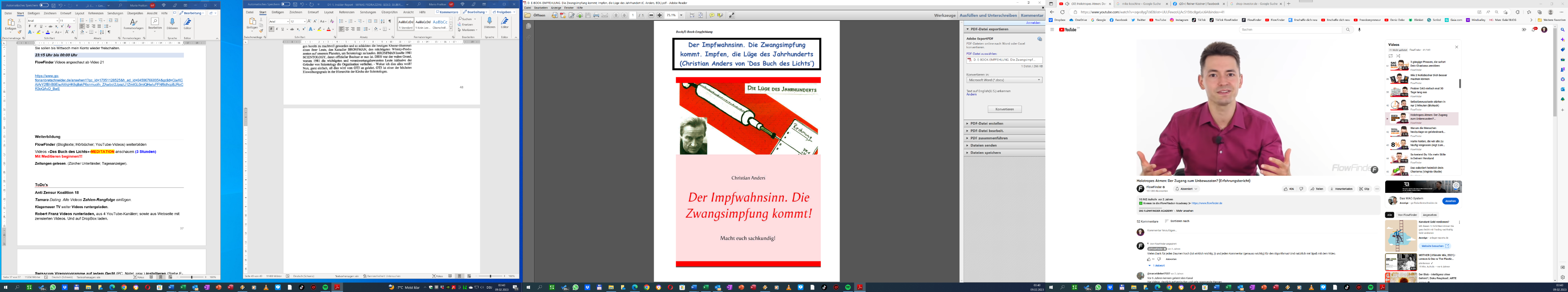 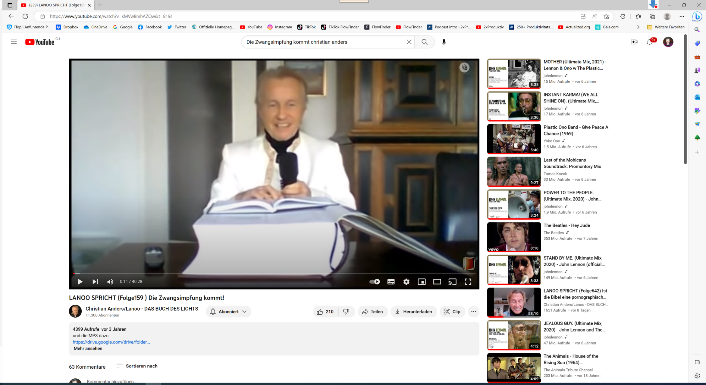 www.youtube.com/watch?v=sMVw8mhAZQw&t=819sLANOO SPRICHT (Folge 205) Warum Schutzimpfungen nicht helfen! www.youtube.com/watch?v=7SEvCg8c-Oc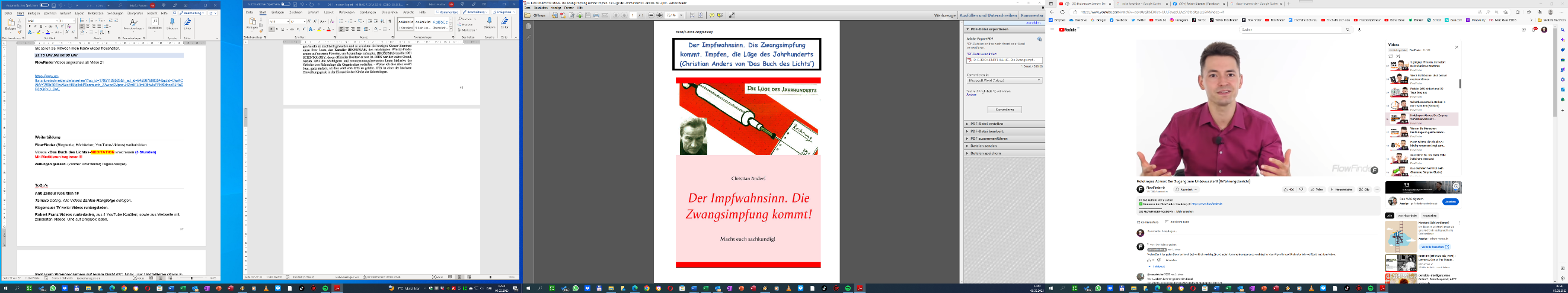 LANOO SPRICHT (Folge 210) Halten Impfungen Seuchen am Leben.www.youtube.com/watch?v=_fQV3n29fWIDas Buch des Lichts für Kinder; Die Botschaft des wahren Gottes Nirvana. Der Sinn des Lebens Nirvana Band 1 und 2; Seelenatem-Meditation; Die wahre Bedeutung der Bibel und die Wahrheit über Jesus Christus; dann entweder Zweigschriften, wie «Impfen, die Lüge des Jahrhunderts; Der wahre Bankenschwindel» lesen, oder: «Das Buch des Lichts Band 1 bis Band 15). 
Kaufe für 12.- CHF «Das Buch des Lichts für Kinder»!!! WEITERE YOUTUBE-KANÄLE:YouTube: «Kettner Edelmetalle» (viele Interviews zur Weltpolitik). Dazu auf www.kettner-edelmetalle.de Edelmetalle kaufen!YouTube: Finanzexperte «Ernst Wolf». (Autor des Buches: «Weltmacht IWF. Chronik eines Raubzuges»).YouTube: Finanzexperte «Andreas Clauss». YT: 1) Crashkurs Geld und Recht; 2) Geld, Recht und Stiftungen; 3) Träumen Sie noch oder wissen Sie schon; 4) Unser GeldsystemYouTube: Finanzexperte: «Andreas Popp». www.wissensmanufaktur.de1. YT: «Ihr lernt das, was Ihr wissen dürft, und nicht das, was Ihr wissen solltet. Ganz einfach!»
2. YT: «Andreas Popp - Vortrag bei Der Währungscountdown 23. Juni 2013 in Berlin»
3. YT: «WIRTSCHAFTSKRISE. URSACHE UND AUSWEGE (Andreas Popp - Plan B)»YouTube: Naturheilmittel-Pionier «Robert Franz» (circa 1'000 YT-Videos). (Runterladen, da bald YouTube-Zensiert!).
Dazu auf www.vitaminum.net. 20 Medizinskandal-Bücher (Heilung von Krebs, etc.); Codex Humanus - Band 1-3 (450 Krankheiten im Index mit Seitenzahlen der Naturheilmittel zur Gesundheitsverbesserung dazu).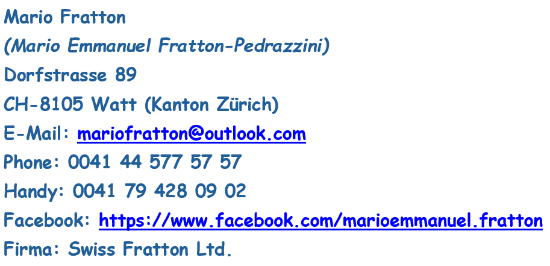 YouTube: Goldpapst «Prof. Dr. Hans Bocker”:1) Prof Hans Bocker Gold 30’0002) Prof Hans Bocker Silber 1003) Hyperinflation, Staatsbankrott, Krieg4) Gold und Silber als Schutz vor der Krise5) Die Finanzkrise und Gold6) 5 KONZERNE STEUERN DIE WELTMEDIEN7) Weltregierung und EinheitsbreiDOWNLOAD-LINK MIT WERTVOLLER BILDUNG VON MIR, MARIO FRATTON, ALS GESCHENK: www.goldteam.ch/PCloud-WISSEN-Download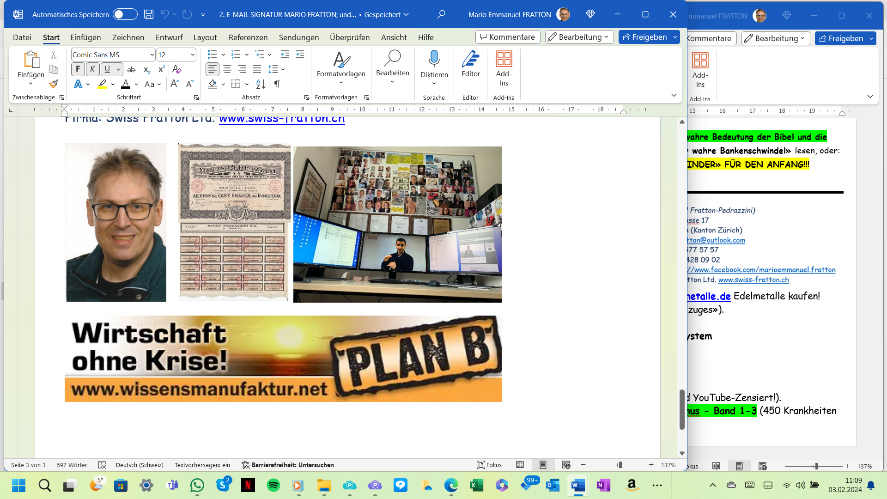 BUCHTIPP:Auf www.pdfDrive.com (4.- CHF für 1 Monat) Gratis alle E-Books von «Jan van Helsing» 
(brisantester Sachbuchautor Deutschlands) runterladen. Insbesondre. «Geheimgesell-
schafen 1 und 2», die wegen dem brisanten Inhalt verboten wurden (Darin «Die Protokolle 
der Weisen von Zion», und, und «Neues Testament Satans», die auf Planeten ablaufen).www.anti-zensur.info (Impfen, Sinn oder Unsinn?; HIV/AIDS: Wissen wir wirklich alles; Viruswahn: AIDS/Hepatitis C)www.bewusst.tv; www.apolut.net; www.nextworld.tv; www.eingeschenkt.tv; www.alpenparlament.tv; www.wirtube.dewww.brack.ch; www.pearl.ch; www.personalshop.chwww.m-vg.de/finanzbuchverlag/shop; www.digistore24.comwww.audible.de (Hörbuch «Ziele» von Brian Tracy)www.ruschverlag.ch (Hörbücher); www.weka.ch (Karriere Wissen)www.kopp-verlag.de; www.osirisbuch.de; amadeus-verlag.dewww.magickmale.de (Mannwerdung; Frauen sexuell trainieren)http://winwenger.com (Image Streaming. In 25 Std. IQ 20 Punkte anheben).  - (Buch: “Der Einstein-Faktor)Buchtipp: «Eine Welt ohne Krebs» (Edward Griffin); (Über Chemo- und Bestrahlungs-OBERVERASCHUNG. Heilt kein Krebs. Kein Mensch lebt damit länger!!! Zeigen dir gefällte Statistik.«MMS, Krankheiten einfach heilen (Jim Humble)» (MMS-Wasserdesinfektionsmittel heilt in 99% der Fälle AIDS/hiv; Malaria; Hepatitis A-C, usw.).www.stipendium.ch und www.fundraiso.ch (z.B. 8'000.- CHF für Sprachschule oder Kurse) aus 13'000 Stiftungen der Schweiz). www.swisscard.ch (2.5% Monats-Ratenzahlung)
www.tcs.ch (Kreditkarte) (3.5% Monats-Ratezahlung)Stiftung: «Schwizär hälfäd Schwizär» (2'500.- CHF)Stiftung: «Winterhilfe (Zürich)»Hilfsverein «Deutscher Hilfsverein Zürich» fürDeutsche; www.Stiftungssuche.de (Stiftungs-Suchmaschine von Deutschland mit 25'000 Stiftungen).Gemeinde des Wohnorts (zahlt z.B. 10'000.- CHF);
Kirche des Wohnort (zahlt nur Rechnungen, kein Bargeld).
Google: «Online-Business»; «Von zuhause Geld verdienen»; PRIVATKONKURS - Konkursberatung: Hartmann Consulting:
hh@hhhh.ch. Inhaber = Eigentümer; Besitzer = NutzerEs gehört dir nichts, dann geht auch nichts in Konkursmasse. Vertrag mindestens 1 Jahr vor Konkurs datieren). Max. 80'000.- Konsumkredit, sonst Gesetze anders.    www.gruender.de PK: Kredit ist frisch bedrucktes Papier. Beim Rückzahlen wird das Geld wieder verrissen. So funktioniert das. Kreditbank muss Privatkredit mit 4% hinterlegen. Soviel ist bei dir ja sicher zu holen,  wenn’s daneben geht, oder? Nach 6 Mt. www.worldsoft.info NR. 1 IM DE-RAUM FÜR CMS-WEBSEITENANLEGER VERLAG HOME PAGE: https://anlegerverlag.deERFOLGS-ANLEGER HOME PAGE: https://erfolgs-anleger.de“Florian Homm”, Ex-Selfmade-Milliardär); 
(Facebook- und YouTube Suche “Florian Homm”).
www.theinvestmentclub.eu; https://florian-homm.com;Moritz Hessel hat an der Börse mit Florian 4'000.- innert 6 Jahren auf 1.8 Millionen raufgebracht. (Aktien-Kauf-Empfehlungen; Börsenausbildung; Abo 45.- pro Monat. www.totalreturn-capital.comPro Senectute (Für Pensionierte. 9-Uhr-Pass jährlich bezahlen lassen, Finanzhilfen, usw.)
Pro Infirmis (für IV-Rentner. 800.- pro Jahr Feriengeld);; Google: «Der Dividenden Club» Beste Dividenden-Aktien der Welt, circa 30 Stück für 3'000.- bis 4'000.-mit 5-9% Dividendenausschüttung PRO QUARTAL (ALLE 3 MONATE)!!!  